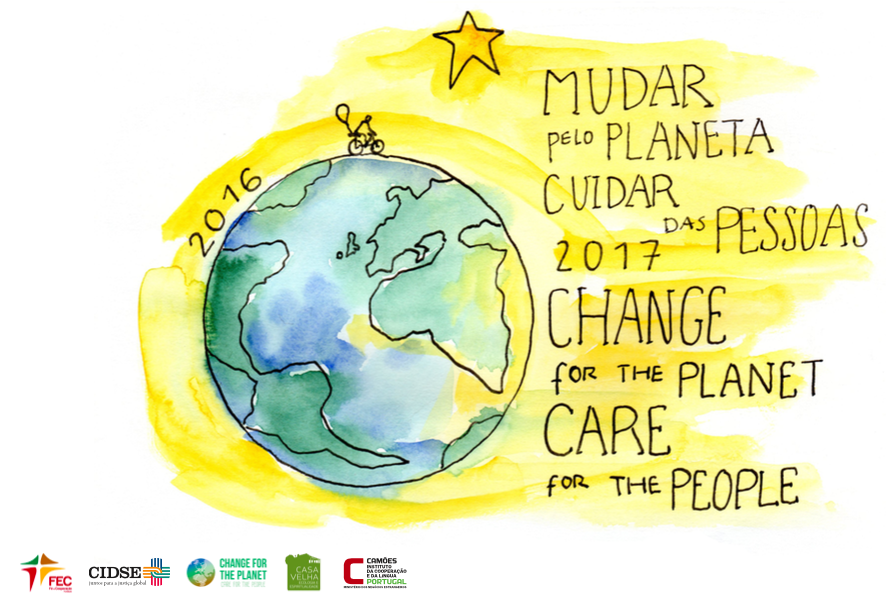 SUSTAINABLE CAMP SCHEDULE LAUDATO SI’ IN ACTIONPortugal, MAY 9 - 13 2017Venue: Casa VelhaDAYTHEMEMORNINGAFTERNOONEVENING9TOWARDS A NEW LIFESTYLE17:00 - Welcome to Casa Velha 18:00 - Knowing the Camp and the Community19:00 - Dinner
21:00 - Camp Program Presentation 23:00 - Good night!10EDUCATING FOR THE COVENANT BETWEEN HUMANITY AND THE ENVIRONMENT8:00 - Mass (optional)8:30 - Breakfast9:00 - Launch of the day with a spiritual moment 9:30 - Time to Take Care of Our Common Home (practical work in the farm) 12:30 - Lunch 14:30 - How do we Change? Round table and marketplace with experiences from different countries. 
17:30 - Mini groups Sharing 19:00 - Dinner 
21:00 - Storytelling Movie and discussion with the filmmaker Patrícia Pedrosa and some other guests 
23:00 - Thank the day
23:30 - Good night!11ECOLOGICAL CONVERSION8:00 - Mass (optional)8:30 - Breakfast9:00 - Launch of the day
9:30 - Time to Take Care of Our Common Home (practical work in the farm) 12:30 - Lunch14:30 – Workshop on “our own Paris Agreement”
17:30 - Mini groups Sharing 19:00 - Party with the Vale Travesso village 23:00 - Thank the day
23:30 - Good night!12JOY AND PEACE8:30 - Breakfast
9:00 - Launch of the pilgrimage and shipping prayer 
10:30 - International (Walk) for Change 16:00 - Arrival to Fátima21:00 - Vigil with Pope Francis
22:00 - Mass

Camping night at Fátima13QUEEN OF ALL CREATION10:00 - Mass with Pope Francis13:00 - Bus to Lisboa